Resume by Resume GeniusResume by Resume GeniusResume by Resume GeniusResume by Resume GeniusDear Job Seeker,Clean, sleek, and professional is how we’d describe our “Premium” resume template.It boasts a colorful contact header and displays your name in Proza Libre font, followed by clearly labeled resume sections and even a skill bar so you can show your potential employer exactly how competent you are in each area.We’d recommend the “Premium” resume template for those in an art-related field, such as graphic designer or even for an art teacher.If you’re still struggling to write your resume, here are some free resources to help you put together a resume that shows employers you’re the right person for the job:·     Free Resume Builder·     How to Write a Resume·     Resume Samples by IndustryOnce you have a great resume, pair it with a convincing cover letter using our matching 2022 cover letter template. Here are a few resources to help you write a cover letter that gives your application the boost it needs to land you an interview:·     Cover Letter Builder·     How to Write a Cover Letter·     Cover Letter Examples by IndustryBest regards, 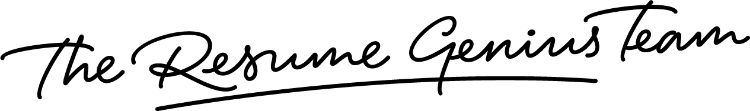 IMPORTANT: To delete the second page, right-click on the page and click “Delete Rows”Dear Job Seeker,Clean, sleek, and professional is how we’d describe our “Premium” resume template.It boasts a colorful contact header and displays your name in Proza Libre font, followed by clearly labeled resume sections and even a skill bar so you can show your potential employer exactly how competent you are in each area.We’d recommend the “Premium” resume template for those in an art-related field, such as graphic designer or even for an art teacher.If you’re still struggling to write your resume, here are some free resources to help you put together a resume that shows employers you’re the right person for the job:·     Free Resume Builder·     How to Write a Resume·     Resume Samples by IndustryOnce you have a great resume, pair it with a convincing cover letter using our matching 2022 cover letter template. Here are a few resources to help you write a cover letter that gives your application the boost it needs to land you an interview:·     Cover Letter Builder·     How to Write a Cover Letter·     Cover Letter Examples by IndustryBest regards, IMPORTANT: To delete the second page, right-click on the page and click “Delete Rows”Dear Job Seeker,Clean, sleek, and professional is how we’d describe our “Premium” resume template.It boasts a colorful contact header and displays your name in Proza Libre font, followed by clearly labeled resume sections and even a skill bar so you can show your potential employer exactly how competent you are in each area.We’d recommend the “Premium” resume template for those in an art-related field, such as graphic designer or even for an art teacher.If you’re still struggling to write your resume, here are some free resources to help you put together a resume that shows employers you’re the right person for the job:·     Free Resume Builder·     How to Write a Resume·     Resume Samples by IndustryOnce you have a great resume, pair it with a convincing cover letter using our matching 2022 cover letter template. Here are a few resources to help you write a cover letter that gives your application the boost it needs to land you an interview:·     Cover Letter Builder·     How to Write a Cover Letter·     Cover Letter Examples by IndustryBest regards, IMPORTANT: To delete the second page, right-click on the page and click “Delete Rows”Dear Job Seeker,Clean, sleek, and professional is how we’d describe our “Premium” resume template.It boasts a colorful contact header and displays your name in Proza Libre font, followed by clearly labeled resume sections and even a skill bar so you can show your potential employer exactly how competent you are in each area.We’d recommend the “Premium” resume template for those in an art-related field, such as graphic designer or even for an art teacher.If you’re still struggling to write your resume, here are some free resources to help you put together a resume that shows employers you’re the right person for the job:·     Free Resume Builder·     How to Write a Resume·     Resume Samples by IndustryOnce you have a great resume, pair it with a convincing cover letter using our matching 2022 cover letter template. Here are a few resources to help you write a cover letter that gives your application the boost it needs to land you an interview:·     Cover Letter Builder·     How to Write a Cover Letter·     Cover Letter Examples by IndustryBest regards, IMPORTANT: To delete the second page, right-click on the page and click “Delete Rows”